AUTORIZACIÓN DE USO DE DATOS Y CONTENIDOSAUTORIZACIÓN DE USO DE DATOS Y CONTENIDOSPrevio a hacer uso de la información y contenidos de los sitios web desarrollados por la entidad, que tienen por objeto facilitar de forma libre y gratuita al público en general -USUARIOS - la información relativa a los servicios que presta el INSTITUTO DISTRITAL DE LA PARTICIPACIÓN Y ACCIÓN COMUNAL – IDPAC, es importante leer la siguiente información:La autorización de uso del contenido, diseños y todo tipo de material multimedia emitido y confidencialidad está sujeta a las condiciones expuestas a continuación:El USUARIO que ingrese a los sitios y portales web del IDPAC, así como aquellos que se creen con posterioridad, queda obligado a usar los contenidos y acceder a los servicios de forma correcta y lícita sin alterar las obras creativas en todas las áreas comunicacionales de acuerdo con el régimen legal establecido sobre los Derechos de Autor y Propiedad Industrial, la normatividad vigente y decisiones aplicables en la materia.La estructura, selección, ordenación y presentación de los sitios web del IDPAC, así como la totalidad de sus contenidos, en los que se encuentran, las imágenes, marcas comerciales, logotipos, archivos de audio y vídeo, botones, archivos de software, combinaciones de colores, así como sus contenidos y cualquier otro producto audiovisual que pueda ser generado en el futuro, son propiedad del Distrito Capital de Bogotá D.C. y del IDPAC y se encuentran protegidos por las leyes Colombianas, e internacionales sobre derechos de autor y propiedad industrial.En ningún caso, el acceso de los usuarios a los sitios web del IDPAC o a cualquiera de los sistemas digitales que se encuentran en la internet, implica algún tipo de renuncia, transmisión, licencia o cesión total ni parcial de los derechos de propiedad intelectual o autor del IDPAC, salvo que se establezca expresamente lo contrario. El acceso a los sitios web del IDPAC o a cualquiera de los sistemas digitales que se encuentran en la internet no confiere a los USUARIOS ningún otro derecho al uso, alteración, explotación, reproducción, distribución o comunicación pública de los sitios web del IDPAC y/o de sus contenidos y servicios distintos de los aquí expresamente son previstos. Cualquier otro uso o explotación del contenido estará sujeto a la previa y expresa autorización del IDPAC o el tercero titular de los derechos afectados.El IDPAC autoriza a los usuarios a utilizar, visualizar, imprimir y descargar los contenidos y/o los elementos publicados en los sitios web, exclusivamente para su uso personal, privado y no lucrativo. En todo caso, siempre que se use dichos contenidos. se debe indicar el origen y/o autor de estos, debe incluirse el símbolo del copyright y/o notas de propiedad intelectual de sus titulares.Los enlaces a otros sitios web no representan ninguna relación entre el IDPAC y los particulares o empresas titulares de dichos sitios web, por lo que el IDPAC no se hace responsable de los contenidos y servicios de dichos sitios, ni tampoco comparte necesariamente las opiniones que en ellas se manifiesten.Cualquier persona que considere que una obra o creación intelectual ha sido divulgada en las páginas web, con violación a normas legales o convenios internacionales referentes a propiedad intelectual, propiedad industrial o derecho de autor y conexos, puede notificar esta situación al siguiente correo electrónico: atencionalaciudadania@participacionbogota.gov.co Sólo se almacenarán los datos personales que el usuario voluntariamente haya facilitado al inscribirse en alguno de los servicios que ofrecen las aplicaciones: ESCUELA DE LA PARTICIPACIÓN, BOGOTÁ ABIERTA Y RED DEL CUIDADO CIUDADANO y garantizará el adecuado uso de los datos que el USUARIO haya autorizado conforme las políticas de seguridad de la información de la entidad, las cuales acepta una vez deposita sus datos personales.Los datos que suministre el usuario serán tratados conforme a la Constitución Política de Colombia, las Leyes aplicables y vigentes, así como a la política de privacidad vigente y aplicable en el Distrito Capital y en el IDPAC. El uso que el USUARIO haga de los sitios web previamente relacionados, queda bajo su única responsabilidad y se rechaza toda responsabilidad por la disponibilidad, oportunidad, seguridad y calidad de la aplicación o aplicación relacionada u otros productos, servicios e información obtenidos a través de dichos sitios.El IDPAC podrá actualizar revisar los términos de uso y cualquier otra información contenida en estos sitios web, igualmente realizar mejoras o cambios en los servicios o programas descritos en estos sitios sin previo aviso. Asimismo, se reserva se reserva el derecho de cambiar los términos y condiciones de uso en cualquier momento, con vigencia inmediata a partir del momento que se actualiza la aplicación.La presente autorización se interpretará y regirá de conformidad con la Legislación Colombiana, en relación con los aspectos que no estén expresamente regulados en ellas.El usuario al acceder, navegar o usar los sitios Web del IDPAC, reconocen que han leído, entendido y se obligan a cumplir con los presentes términos, en caso de que el USUARIO no esté de acuerdo con la presente política de privacidad le sugerimos abstenerse de utilizar los sitios web.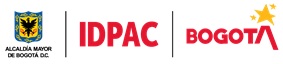 INSTITUTO DISTRITAL DE LA PARTICIPACIÓN Y ACCIÓN COMUNALINSTITUTO DISTRITAL DE LA PARTICIPACIÓN Y ACCIÓN COMUNALINSTITUTO DISTRITAL DE LA PARTICIPACIÓN Y ACCIÓN COMUNALINSTITUTO DISTRITAL DE LA PARTICIPACIÓN Y ACCIÓN COMUNALSISTEMA INTEGRADO DE GESTIÓNSISTEMA INTEGRADO DE GESTIÓNSISTEMA INTEGRADO DE GESTIÓNSISTEMA INTEGRADO DE GESTIÓNSISTEMA INTEGRADO DE GESTIÓNAUTORIZACIÓN DE USO DE DATOS Y CONTENIDOSAUTORIZACIÓN DE USO DE DATOS Y CONTENIDOSAUTORIZACIÓN DE USO DE DATOS Y CONTENIDOSAUTORIZACIÓN DE USO DE DATOS Y CONTENIDOSAUTORIZACIÓN DE USO DE DATOS Y CONTENIDOSCÓDIGO:CÓDIGO:IDPAC-PE-OT-XXVERSIÓN01ELABORÓELABORÓREVISÓAPROBÓAPROBÓSilvia Milena Patiño LeónCarolina Cristancho ZarcoContratistas Oficina Asesora de PlaneaciónJairo Andrés GrajalesValentina VásquezMaría Angélica CastroContratistas Secretaría GeneralSilvia Milena Patiño LeónCarolina Cristancho ZarcoContratistas Oficina Asesora de PlaneaciónJairo Andrés GrajalesValentina VásquezMaría Angélica CastroContratistas Secretaría GeneralAna Silvia Olano AponteJefe Oficina Asesora de PlaneaciónPaula Lorena CastañedaJefe Oficina Asesora JurídicaOmaira Morales ArboledaJefe Oficina Asesora de ComunicacionesPablo César PachecoSecretario GeneralComité Institucional de Gestión y DesempeñoComité Institucional de Gestión y DesempeñoFECHAFECHAFECHAFECHAFECHA07/07/202207/07/202211/07/202214/07/202214/07/2022REGISTRO DE MODIFICACIONESREGISTRO DE MODIFICACIONESREGISTRO DE MODIFICACIONESVERSIÓNFECHAÍTEM MODIFICADO – DESCRIPCIÓN0114/07/2022Versión Inicial